Cinema ProgramMonday, October 25th- Interstellar- Dune at 12:30 PM and 8:30 PMTuesday, October 26th- Interstellar- No Time to Die at 1:00 PM and 9:30 PMWednesday, October 27th- Interstellar- Halloween Kills at 2:00 PM and 10:30 PMThursday, October 28th- Interstellar- Eternals at 12:00 PM and 3:00 PMNote: Please arrive at least 15 minutes before the movie begins. Thank you for choosing our cinema. Enjoy the show!Listen to the dialogTrue or False?Lucas and Maya are discussing the cinema program. True     FalseThe new film is called 'Extraterrestrial'. True     FalseThe film is playing at the same time every day this week. True     FalseThey plan to meet at 7:45 outside of the cinema on Wednesday. True     False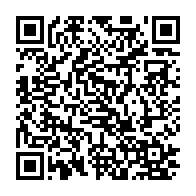 Audio ContentTo listen to Audio Content just scan the QR Code and listen to it on the digital worksheet.